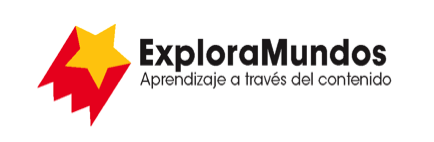 Niveles N, O, P: Investigaciones
Animales bien cuidadosParte 5: Presenta y comparte
Mira toda la información que reuniste durante tu investigación.¿Cuáles son las ideas más importantes sobre las maneras en que las personas cuidan a los animales silvestres en los lugares de conservación?Escribe las ideas más importantes en una tabla.Cuando termines, asegúrate de guardar este archivo.Animal 1Animal 2Animal 3Animal 4Nombre del animalNombre del lugar de conservación donde se encuentra¿Cuáles son las necesidades de este animal?¿Quién lo cuida?¿Qué hacen estas personas?¿Qué equipo usan?¿De qué manera los científicos ayudan a salvar a estos animales?